　小学校　発問検討ワークシート※このワークシートで検討した内容を指導案に転記すると、スムーズに指導案を作成できます。①教材名手品師②内容項目A　正直、誠実③教材分析（中心発問で考えさせるために押さえておきたいこと）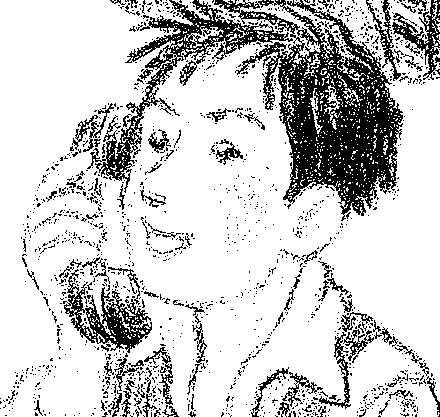 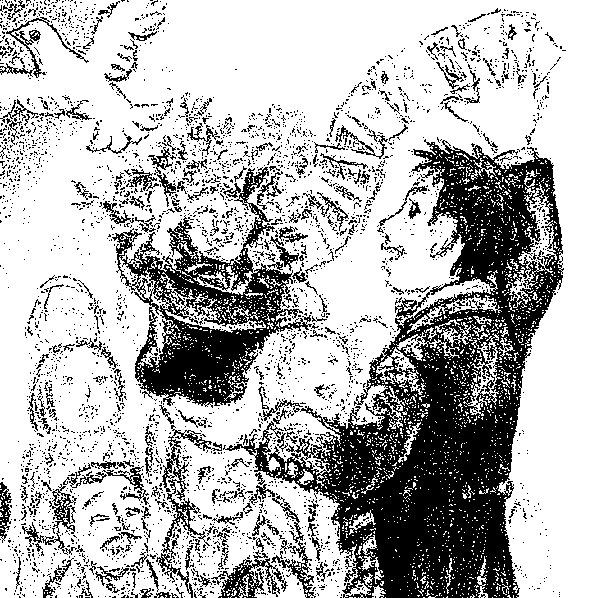 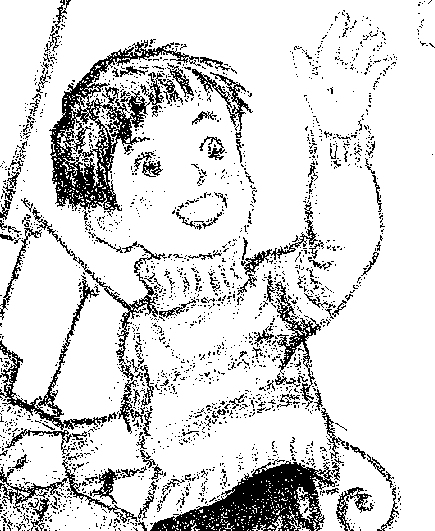 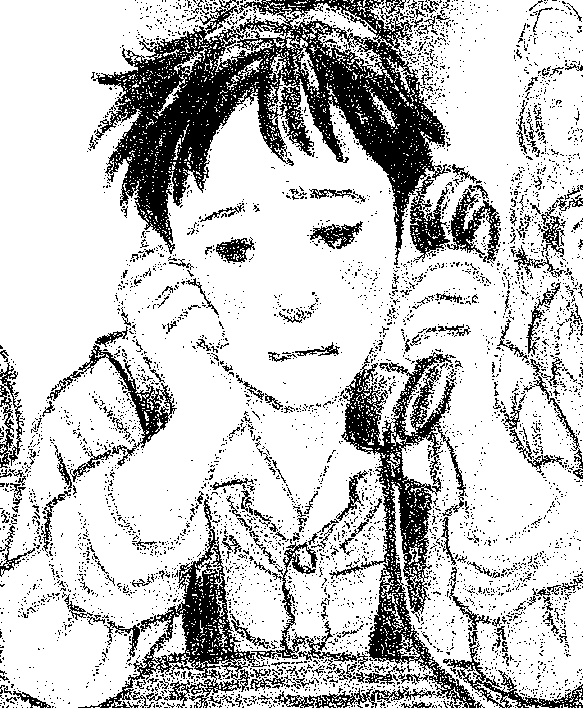 ④ねらい（この教材で児童に考えさせたいこと）⑤中心発問（ねらいを達成するための発問）⑥導入発問、基本発問、補助発問（中心発問にいたるまでに押さえておきたい発問）⑦振り返りの発問